Схема размещения рекламных конструкцийМуниципального образования г. Полярные Зори с подведомственной территориейМ 1:5000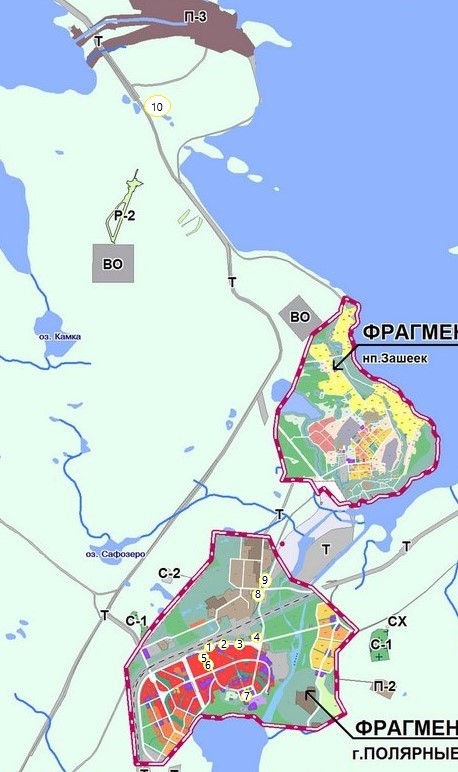 УСЛОВНЫЕ ОБОЗНАЧЕНИЯ: